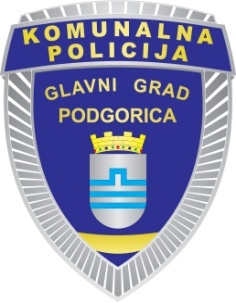 Crna GoraGlavni grad – PodgoricaKomunalna policijatel/fax: 237 - 861ul. Vasa Raičkovića bbe-mail: pgkompolicija@t-com.meBroj: 16-D1-367/18-250Podgorica, 10.januar 2019. godineKomunalna policija Glavnog grada – Podgorice, -postupajući po zahtjevu Srđe Mihailovića iz Podgorice, od 28.decembra 2018.godine, članu 31, 32 i 33 Zakona o slobodnom pristupu informacijama (″Sl. list RCG″, br. 68/05 i ″Sl. list CG″ br.44/12) d o n o s i,           R  J  E  Š  E NJ EUSVAJA SE zahtjev  Srđe Mihailovića iz Podgorice, br. 16-D1-367/18-250 od 28.decembra 2018.godine,  i dozvoljava se pristup informaciji koja se odnosi na dostavljanje zapisnika i potvrde o oduzimanju vozila sačinjenih od strane Komunalne policije Glavnog grada-Podgorica, dana 25.12.2018.godine, u roku od pet dana od dana dostavljanja rješenja.Pristup informaciji iz tačke 1 ovog rješenja ostvariće se preuzimanjem kopija zapisnika i potvrde o oduzimanju vozila sačinjenih od strane Komunalne policije Glavnog grada-Podgorica, dana 25.12.2018.godine, u službenim prostorijama Komunalne policije Glavnog grada-Podgorica, u Ul. Vasa Raičkovića bb, u Podgorici, svakog radnog dana u terminu od 11,00 časova do 14,00 časova, u roku od pet dana od dana dostavljanja ovog rješenja.Žalba ne odlaže izvršenje rješenja.O b r a z l o ž e nj eSrđe Mihailovića iz Podgorice, podnijela je Komunalnoj policiji Glavnog grada-Podgorica zahtjev br. 16-D1-367/18-250 od 28.decembra 2018.godine, kojim je traženo  da joj se omogući pristup informaciji,  kopijama zapisnika i potvrde o oduzimanju vozila sačinjenih od strane Komunalne policije Glavnog grada-Podgorica, dana 25.12.2018.godine.Kako Komunalna policija Glavnog grada-Podgorica, raspolaže traženom informacijom, to je na osnovu izloženog, odlučeno je kao u dispozitivu rješenja.Žalba protiv ovog rješenja ne odlaže njegovo izvršenje.UPUTSTVO O PRAVNOM SREDSTVU: Protiv ovog rješenja može se izjaviti žalba Agenciji za zaštitu podataka o ličnosti i pristup informacijama u roku od 15 dana od prijema rješenja, preko ovog organa ili neposredno. Žalba se podnosi u 2 primjerka, sa dokazom o uplati 5,00 € administrativne takse na žiro račun Budžeta Crne Gore. Ovlašćeno lice,Svetlana Turukalo, dipl.pravnica                                      ____________________________________DOSTAVLJENO:					                                N A Č E L N I K ,imenovanoj 				                                          mr Goran Janković                                  a.a.                                                                                   _____________________________________                predmet